1989 – 1990:  Diploma di LICENZA della scuola MEDIA   conseguito c/o  la    scuola Media Statale “M. Giorgio” di Gubbio con il giudizio di OTTIMO1994 – 1995: Diploma di MATURITA’  CLASSICA  conseguito c/o il Liceo statale “G. Mazzatinti” di Gubbio con la votazione di 58/60 (cinquantottosessantesimi)1996 – 1997: Diploma di MATURITA’ MAGISTRALE conseguito c/o l’Istituto Magistrale Statale “A. Pieralli” di Perugia con la votazione di 50/60 (cinquantasessantesimi)2000: Superamento Concorso scuola elementare e Concorso scuola materna e relativa abilitazione all’insegnamento in lingua inglese e francese1999 – 2000: LAUREA in Psicologia ( indirizzo: clinico e di comunità ) conseguita c/o l’Università degli Studi  di Urbino con la votazione di 110/110, discutendo una tesi in Teorie e Tecniche del colloquio psicologico, dal titolo “Forme cliniche della degradazione della vita amorosa: incidenza del significante fallico nell’uomo e nella donna”2002: Superamento dell’esame di stato per l’abilitazione all’esercizio dell’attività di psicologo, conseguito c/o l’università degli studi di Firenze.2002: Iscrizione all’Albo degli Psicologi della regione Umbra, con numero 530.2007: Specializzazione in Psicoterapia ad indirizzo psicoanalitico lacaniano, conseguita c/o “Istituto Freudiano, per la clinica, la scienza e la terapia”, di Roma.  2007: Iscrizione albo degli Psicoterapeuti.INFORMAZIONI PERSONALI Chiara Cerafischi Via del Popolo, 12, 06024, Gubbio (PG) 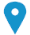 3382276502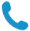  chiara.cerafischi@virgilio.it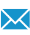 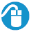 Sesso  F | Data di nascita 18/06/1976 | Nazionalità Italiana COMPETENZE PERSONALI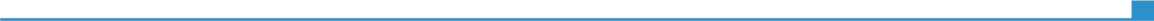 Lingua madreItalianoItalianoItalianoItalianoItalianoAltre lingueCOMPRENSIONE COMPRENSIONE PARLATO PARLATO PRODUZIONE SCRITTA Altre lingueAscolto Lettura Interazione Produzione orale IngleseLivello avanzatoLivello avanzatoLivello avanzatoLivello avanzatoLivello avanzatoFranceseLivello avanzatoLivello avanzatoLivello avanzatoLivello avanzato Livello avanzatoCompetenze organizzative e gestionali2002: Attività di affiancamento nella conduzione di un corso di riqualifica del  personale svoltosi c/o Tecnocal di Gubbio.2002: Attività di docenza in un corso dal titolo”Il processo comunicativo” svoltosi c/o Delta s.r.l. di Cantiano.2003: Attività di docenza come esperta in un seminario di approfondimento presso il Liceo classico “Mazzatinti”di Gubbio rivolto a ragazzi delle classi terminali  sul tema  “Seneca- Freud- Jung” .2003: Attività di docenza come esperta sul tema “Orientamento al lavoro” nell’ambito del progetto C.I.P.E.  rivolto ad alunni della classi quarte dell’Istituto Statale d’Arte di Gubbio.2003: Attività di docenza  sull’ “Apprendimento degli Adulti”  nel corso “Tutor FAD” c/o Sustenia Lavoro s.n.c. di  Ponte S. Giovanni.2004: Attività di docenza  sull’ “Anoressia- bulimia” nell’ambito di un service promosso dal Lions Club di Gubbio e rivolto agli studenti, insegnanti e genitori degli istituti superiori.2004: 	Attività di docenza  sui “Disturbi dell’ Apprendimento”, nell’ambito di un corso di aggiornamento rivolto agli insegnanti delle scuole elementari e medie. 2004: Attività di docenza  sul tema “Bilancio di competenze” all’interno del corso Inail di inserimento lavorativo individualizzato, promosso da Finanziamenti e Formazione, Gubbio. 2005: Attività di docenza  sul tema “Comunicazione e Problem solving”  nel corso “Amministrazione del Personale” c/o Sustenia Lavoro s.n.c. di  Ponte S. Giovanni.2004: Collaborazione alla ricerca sull’Analisi dei modelli di sviluppo delle aziende umbre, realizzato dallo Studio Risorse Obiettivi Strumenti, poi presentato al Convegno Nazionale “La professione di psicologo nelle organizzazioni”.Competenza digitaleAUTOVALUTAZIONEAUTOVALUTAZIONEAUTOVALUTAZIONEAUTOVALUTAZIONEAUTOVALUTAZIONECompetenza digitaleElaborazione delle informazioniComunicazioneCreazione di ContenutiSicurezzaRisoluzione di problemiUtente intermedio  Utente intermedio  Utente intermedio  Utente intermedio  Utente intermedio  ULTERIORI INFORMAZIONIPubblicazioniAppartenenza a gruppi /        associazioniSeminariCorsiCertificazioni2005: Co- autrice del testo “Capire la dislessia”, sul tema dei disturbi dell’apprendimento, pubblicato nel mese di marzo.Membro Alipsi (Associazione lacaniana italiana di psicoanalisi)Docente tutor c/o IRPA di Grottammare, scuola di specializzazione in psicoterapia post-lauream 1999: Seminario di approfondimento psicoanalitico, dal titolo “L’odio e la psicoanalisi”2000: Seminario di approfondimento psicoanalitico, dal titolo “Transfert e psicosi”2001: Partecipazione a corso formativo in materia di gestione delle risorse umane, bilancio di competenze e organizzazione di servizi, tenuto dal dottor Simone Casucci, orientatore e formatore della Provincia di Perugia – Servizi per l’impiego -2000 – 2004: Partecipazione ai Seminari Fondamentali e ai Seminari Introduttivi, c/o  Sezione Clinica di Ancona – Antenna del Campo Freudiano di Ancona (Istituto Freudiano per la clinica, la terapia e la scienza)2000 – 2005: tirocinio, c/o Centro Salute Mentale di Gubbio, in qualità di psicologa praticante2003: Partecipazione al primo Seminario Nazionale Jonas, sul tema “La nuova questione preliminare nella cura e nell’istituzione”(tenutosi a Gubbio, dal 4 al 6 luglio)2004: Partecipazione al secondo Seminario Nazionale Jonas, sul tema “La nuova questione preliminare nella cura e nell’istituzione”(tenutosi a Varallo, dal 28 al 30 maggio).2005: Partecipazione al terzo Seminario Nazionale Jonas, sul tema “Pulsione di vita e pulsione di morte nei nuovi sintomi”(tenutosi a Trieste, dal 16 al 18 giugno).2007: Partecipazione al corso di psicodiagnosi dinamico strutturale con il test di Rorschach, organizzato dalla SiPsi (Società Italiana di Psicologia e Psichiatria).2000 – 2005: Collaborazione alla conduzione di un progetto terapeutico riabilitativo rivolto a ragazzi con problemi di dislessia ed attuato  presso l’Istituto Tecnico Industriale Sperimentale di Gubbio.2003: Attività di consulenza, in qualità di psicologa,  nella valutazione di un gruppo- classe, presso la scuola media “Mastro Giorgio” di Gubbio.2001: Attività di consulenza, in qualità di psicologa relazionale , presso il Comune di  Costacciaro, Comune compreso nell’Ambito territoriale 7- Assessorato alle politiche sociali ed educative.In particolare, l’incarico si è tradotto nel favorire sinergia programmatica tra l’assessorato competente e le scuole del territorio.2001: Attività di consulenza, in qualità di psicologa relazionale  presso il Comune di Costacciaro, Comune compreso nell’Ambito territoriale 7. - Assessorato alle politiche sociali ed educative.In particolare l’incarico si è tradotto nella sperimentazione della funzione di mediatrice culturale all’interno della realtà scolastica.2002: Attività di consulenza, in qualità di psicologa di comunità per il Comune di Gubbio, Comune capofila dell’Ambito territoriale 7.2003 - 2005: Attività di consulenza, in qualità di psicologa di comunità, presso la rete degli Uffici della Cittadinanza presenti nei Comuni dell’ambito n. 7 (Gubbio, Gualdo Tadino, Scheggia e Pascelupo, Fossato di Vico, Sigillo e Costacciaro).Il lavoro si è concretizzato nella definizione, di concerto con i tecnici in capo agli Uffici della Cittadinanza e all’Ufficio del Piano, della prima “Guida ai servizi sociali di ambito”.Tale lavoro, formalizzato dal livello politico dell’Ambito 7, risponde al processo di qualificazione dei servizi sociali in capo agli enti associati e viene contestualizzato nella macro-area definita “comunicazione sociale” così come da atti regionali dedicati.Il lavoro si è connotato inoltre per aver ricoperto la funzione di supervisione alla definizione e adozione del Modello di servizio sociale di ambito, così come previsto e atteso da atti regionali dedicati. 2005 – 2008: Attività di consulenza, in qualità di psicologa di comunità, presso la rete degli Uffici della Cittadinanza presenti nei Comuni dell’ambito n. 7 (Gubbio, Gualdo Tadino, Scheggia e Pascelupo, Fossato di Vico, Sigillo e Costacciaro).Il lavoro, svolto in sinergia con l’ Ufficio del Piano di zona, si è caratterizzato nella co-progettazione della prima fase del Report Sociale di ambito, strumento propedeutico al Bilancio sociale di ambito.2008 - 2009 Attività di consulenza, in qualità di psicologa di comunità, presso la rete degli Uffici della Cittadinanza presenti nei Comuni dell’ambito n. 7 (Gubbio, Gualdo Tadino, Scheggia e Pascelupo, Fossato di Vico, Sigillo e Costacciaro).Il lavoro prevede la definizione – di concerto con gli operatori in capo all’Ufficio del Piano - della 2 parte del Report sociale di ambito..